ASOCIACION ARGENTINA DE ANGUS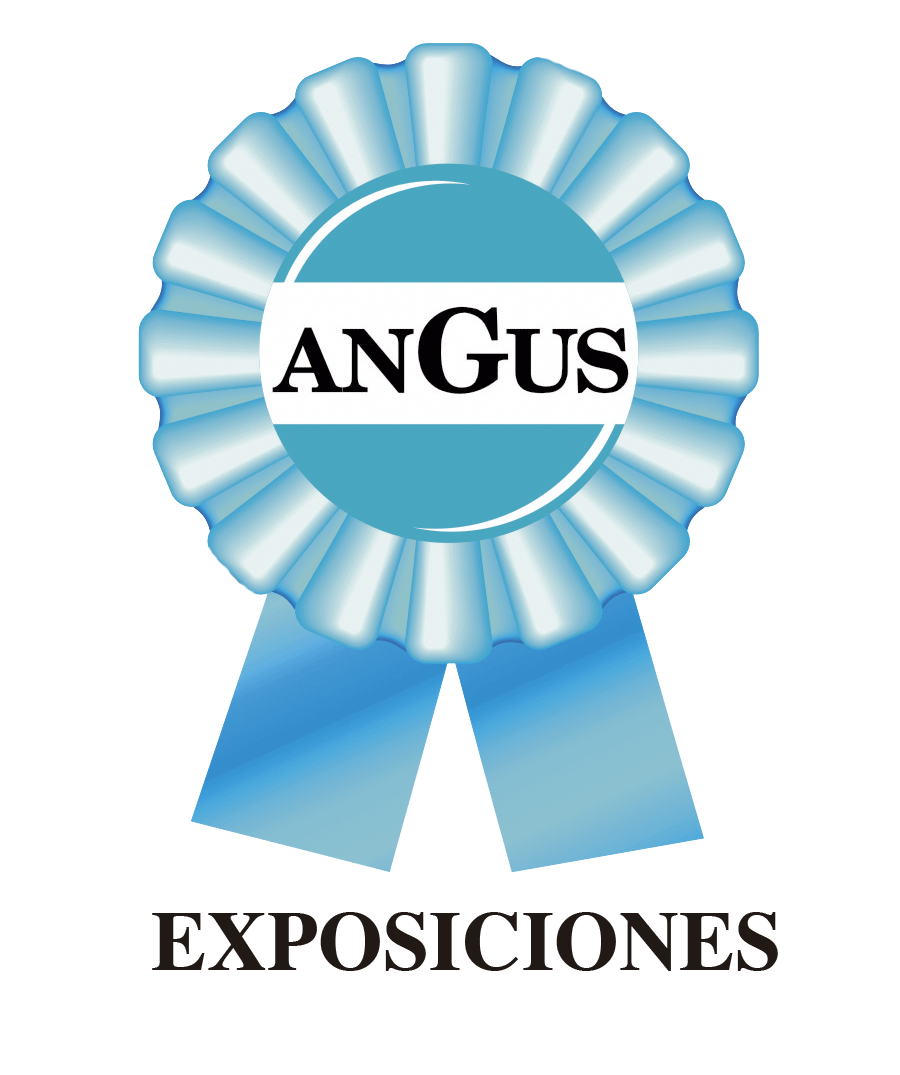 REGLAMENTO GENERALDE EXPOSICIONESAÑO 2018Asociación Argentina de Angus – Cerviño 4449 – P.5º - (1425) Ciudad Autónoma de Buenos Aires – Teléf: 011- 4774 - 0065exposiciones@angus.org.ar      expoangus@angus.org.arAsociación Argentina de AnGusREGLAMENTO GENERALPARA EXPOSICIONES ANGUSCAPITULO IDISPOSICIONES GENERALESArt. 1°.- Tipo y Calendario. La Asociación Argentina de Angus  realizará y/o participará en distintos tipos de exposiciones, las que recibirán la denominación de Organizadas, Patrocinadas y Auspiciadas, y se llevarán a cabo de acuerdo al calendario que elaborará anualmente su Comisión Directiva.Organizadas: En el año 2018 tendrán este carácter: Nacional de Otoño.Del Ternero de Otoño.Nacional de P.C.Nacional de Primavera.Nacional del Ternero.Expo de Gral. Acha.Patrocinadas: las que anualmente decida patrocinar esta Asociación (Circuitos Provinciales).Auspiciadas: las que anualmente auspicie esta Asociación.Art. 2°.- Expositores. Para poder participar en todas aquellas exposiciones que la Asociación organice y decida anualmente patrocinar y/o auspiciar, los expositores interesados deberán ser obligatoriamente asociados de la misma, dar SU AVAL FEHACIENTE de que conocen y aceptan el presente Reglamento en todas sus partes, el que será aplicado en todas las Exposiciones Organizadas, patrocinadas y/o auspiciadas por esta Asociación Argentina de Angus.   Art. 3°.- Carácter. Todas estas exposiciones serán de carácter Nacional y por lo tanto solo podrán  participar animales nacidos y criados en el país. No obstante, cuando la Asociación lo considere conveniente, podrá declarar especialmente el carácter Internacional de alguna de ellas.Art. 4°.- Autoridades. En las Exposiciones Organizadas por esta Asociación, el Comisario General nombrado por la Comisión Directiva será la autoridad superior del certamen, quedando excluidos para desempeñarse como tales los expositores que intervengan en el mismo; Este Comisario tendrá mandato de la Comisión Directiva de esta Asociación y deberá hacer cumplir este Reglamento en todas sus partes.En las exposiciones patrocinadas y auspiciadas, que sean organizadas por distintas Sociedades Rurales, la Asociación podrá designar un Comisario para la raza Angus.Art. 5°.- Pedidos de local. Exposiciones Organizadas. Se deberá formalizar su pedido de local exclusivamente en los formularios oficiales provistos por la Asociación con anterioridad a la fecha establecida en el calendario anual. No se aceptarán pedidos de local que lleguen fuera de los plazos establecidos, sin excepciones.	En el caso de que el expositor no sea el criador del o de los animales inscriptos, deberá dejar constancia de este hecho en la planilla de pedido de local. 	En la Sección Puro Controlado, deberá hacer constar el número de control del criador de los animales que se encuentren en esa situación.	El procedimiento para la inscripción de reproductores en las exposiciones organizadas por esta Asociación constará de dos etapas: Pre-inscripción: Se realizará un mes antes de la fecha de ingreso a la muestra.  El Expositor informará:A) Los datos de todos los reproductores a inscribir.B) El modo de presentación (Lotes, Individual o Suplente), o más de un modo a la vez.C) En aquellos animales que no tengan obligatoriedad de venta, la intención de venta o no venta de los mismos. Esta intención de venta no se podrá modificar, salvo los casos previstos en el Art. 14° del presente Reglamento. En la Pre-Inscripción se aceptará la inclusión de reproductores con documentación en trámite y se utilizará el tiempo entre las dos inscripciones para informar al Departamento de Registros de la Sociedad Rural Argentina, a fin de dar prioridad a la solución de los problemas que existieran.Inscripción Definitiva:  Se realizará 7 (Siete) días hábiles antes del ingreso a la muestra. Se informará la cantidad de reproductores que efectivamente concurrirán, que indefectiblemente deberán estar pre-inscriptos, sin individualizar los mismos y que cantidad concurrirán tanto a venta, no a venta y ternero/a no a venta a fin de ajustar los aranceles previstos en el Art. 33° de este Reglamento. El día del cierre de Inscripción Definitiva, aquellos reproductores que aún no tengan normalizada su situación con la S.R.A. (H.B.A. y análisis de ADN) No podrán concurrir a dicha Exposición. Por este motivo la Asociación informará a cada Expositor cuales son los animales de la lista de pre-inscripción que no podrán participar. Si por alguna razón el expositor cumpliera con la cantidad máxima de animales inscriptos para concurrir pero que no coincidiera con la declaración de cantidades de reproductores a venta, no a venta y terneros/as no a venta, la Asociación ajustará luego de la Exposición la diferencia, de acuerdo a los aranceles previstos en el Art. 34° de este Reglamento.  Art. 6°.- Impedimentos. No se dará curso a los pedidos de local presentados por expositores que tengan deudas de cualquier índole u otras cuestiones pendientes con la Asociación.Art. 7°-. Documentación en Pedigree.  Los animales pre-inscriptos a venta serán informados a la Sociedad Rural Argentina, la que posteriormente a la venta emitirá las transferencias correspondientes a aquellos vendidos a instancias de la firma consignataria actuante.  Art. 8°.- Constancias del estado reproductivo de las hembras. Para aquellas hembras de pedigree que hayan recibido servicios, se deberá dejar constancia en la planilla de pedido de local del número de libro, folio y línea del libro oficial de servicios, en que los mismos se han asentado ante la Sociedad Rural Argentina. En el Catálogo oficial sólo figurará el último servicio recibido por la hembra. En el caso de hembras que concurran con cría al pie, dicha cría deberá ingresar al local de la Exposición con una constancia fehaciente de que su nacimiento ha sido denunciado en la Sociedad Rural Argentina, ó en su defecto que proviene de un servicio debidamente denunciado ante esa institución.Art. 9°.- Categorías. Sólo podrán concurrir aquellos animales que por su edad se encuentren dentro de los límites estipulados por las distintas categorías correspondientes a la exposición para la cual se inscriben. Art. 10°.- Prorrateos. Para el caso en que se produzca una inscripción excesivamente numerosa para alguna Exposición, la Comisión Directiva se reserva el derecho de limitar la concurrencia efectuando un prorrateo del número de lotes o animales inscriptos; en tales casos, los expositores tendrán derecho a  elegir aquellos productos que prefieran eliminar del pedido de local.Art. 11°.- Subdivisiones. En aquellas categorías en las que la concurrencia sea mayor de 5 lotes ó de 5 animales, según corresponda, ellas serán subdivididas de acuerdo al siguiente criterio:De 6  hasta 10: se harán 2 subdivisiones,De 11 hasta 15: se harán 3 subdivisiones,De 16 hasta 20: se harán 4 subdivisiones, y así sucesivamente.Art 12°.- Subdivisiones y orden de catálogo. Para el ordenamiento y la formación de las subdivisiones se seguirá el siguiente lineamiento:Pedigree individual: En caso que el producto de la división arroje un sobrante, estos animales serán agregados de a uno en las subdivisiones de menor edad. En caso de animales de igual fecha de nacimiento, el ordenamiento dentro de la categoría estará dado por el número de HBA., considerándose mayor al de HBA más bajo.Pedigree en lotes: El sobrante será agregado de a uno en las subdivisiones de menor edad. En caso de lotes con igual edad, para el ordenamiento dentro de la categoría se tomará el promedio de edades; de persistir la igualdad, se realizará un sorteo. La edad del lote es la especificada en el Art. 51° del Capítulo II.Puros Controlados: Se hará por sorteo. Como criterio general se tratará que lotes del mismo expositor no se encuentren en la misma subdivisión.  Art. 13°.- Catálogo. En las exposiciones Organizadas y Patrocinadas, la Asociación Argentina de Angus editará su catálogo oficial, no así en las Auspiciadas, tarea  que será responsabilidad de las Sociedades Rurales organizadoras. Art. 14°.- Ventas. En las exposiciones Organizadas tendrán obligatoriedad de venta los reproductores Machos que participen en las siguientes categorías: Dos Años MayorSeniorEsto incluye a los lotes que compitan en estas categorías independientemente de la edad de cada uno de los integrantes del mismo. No se aceptará ventas parciales de estos reproductores, o sea se deberá vender el 100 % de los mismos.	En las Exposiciones Organizadas por la Asociación los reproductores Hembras, en todas sus categorías, y Machos, en las categorías de Terneros, Junior Y Dos Años Menor no tendrán obligatoriedad de venta pudiendo optar por las diferentes alternativas de inscripción que se mencionan en este artículo.En las exposiciones Patrocinadas y Auspiciadas  esta obligatoriedad dependerá de los reglamentos propios de cada Circuito Provincial y/o Exposición.En las exposiciones ORGANIZADAS los expositores podrán sacar a venta reproductores, que no tengan obligatoriedad de venta, en forma parcial (50% como mínimo) abonando el arancel previsto para animales no a venta y asimismo podrán realizar reservas de semen y embriones, y sacar a venta receptoras preñadas con más de 60 días de preñez, palpable por tacto rectal, en lugar de las donantes que concurren a la exposición. No podrá realizarse más de una venta por reproductor expuesto. En la inscripción de los lotes de reproductores que no tengan obligatoriedad de venta, los expositores podrán optar por vender la elección de 1 o 2 integrantes de ese lote, abonando los aranceles a venta de acuerdo a la cantidad de elecciones que quiera comercializar de ese lote. En estos casos los expositores deberán sacar a pista el lote completo, y los compradores harán la elección de los animales que adquieran según la cantidad de elecciones que se hubieran autorizado al realizar la pre-inscripción. Esta opción deberá ser informada por el expositor en la pre-inscripción, y figurarán en el Catálogo, Orden de Jura y de Ventas.	Los reproductores que sean inscriptos NO A VENTA podrán ser sacados a venta. Esta decisión deberá ser informada de inmediato, al Comisario General de la muestra, una vez finalizada la jura de clasificación, a fin de incluir ese reproductor en el Orden de Ventas correspondientes, caso contrario, no podrá pasar por el ring de ventas.	Los reproductores de registro Puro Controlado tendrán obligación de venta en las Exposiciones Organizadas, Patrocinadas ó Auspiciadas por la Asociación Argentina de AnGus en las que participen de acuerdo a los respectivos reglamentos, salvo que los mismos dispusieran lo contrario.  Art. 14° Bis.- PENALIDADES.  Todos los animales anotados para venta tienen obligación de pasar por la pista durante el remate. 	Si a pesar de esta obligación por decisión de la cabaña los reproductores no pasan por la pista, las mismas tendrán como penalidad la prohibición de participar en las siguientes TRES EXPOSICIONES  Organizadas por la Asociación.	Además de esa penalidad deberán abonar una multa equivalente al precio promedio de todos los animales del mismo sexo vendidos en la exposición. EN LAS EXPOSICIONES ORGANIZADAS LA COMISIÓN DE EXPOSICIONES  ESTABLECERÁ UN MONTO MINIMO DE ARRANQUE DE VENTA PARA  los reproductores Machos NO PUDIENDO INICIAR LA SUBASTA POR DEBAJO DEL MISMO.SE PODRA UTILIZAR LA MODALIDAD DE “OFERTA BAJO SOBRE”.NO SE PODRA UTILIZAR LA MODALIDAD DE “BASE”.MODALIDAD “OFERTA BAJO SOBRE”: EL SOBRE CERRADO SERÁ ENTREGADO ,ANTES DE INICIADA LA SUBASTA, POR LA CABAÑA AL COMISARIO DE LA MUESTRA  QUE SERÁ EL ENCARGADO DE COMUNICARLO AL PÚBLICO Y AL MARTILLERO AVISANDO DE DICHA MODALIDAD EN EL MOMENTO DE LA VENTA Y ADMINISTRANDOLO LUEGO DE BAJADO EL MARTILLO.Las Cabañas que saquen a venta reproductores BAJO ESTA MODALIDAD y no se vendan deberán abonar EN CONCEPTO DE MULTA el 20%  de la DIFERENCIA ENTRE EL MONTO MÍNIMO FIJADO Y LA “OFERTA BAJO SOBRE”.LA Asociación será la encargada de la facturación y el cobro de esa suma. Asimismo deberán abonar las comisiones correspondientes sobre la base fijada.Art. 15°.- Autoridades sanitarias. El control sanitario de la Exposición quedará a cargo del personal  técnico destacado por el Servicio Nacional de Sanidad Animal y Calidad Agroalimentaria (SENASA) y/o la autoridad sanitaria que corresponda a cada región.Art. 16°.- Acatamiento. Los criadores que concurran con sus productos a las exposiciones Angus deberán acatar estricta e inexcusablemente las disposiciones sanitarias dictadas por SENASA, que están obligados a conocer. Art. 17°.- Sanidad y Vacunaciones. En las Exposiciones Organizadas los expositores deberán ingresar con sus animales presentando certificado veterinario donde conste la sanidad y vacunación de los animales expuestos.  Art. 18°.- Animales enfermos. Le será prohibida la entrada al local de la exposición a todo animal que padezca una enfermedad contagiosa, o que a juicio de los veterinarios de admisión sea sospechoso. Esta prohibición podrá hacerse extensiva a todos los animales de la cabaña a la que pertenezca el animal enfermo o sospechoso.Art. 19°.- Movimientos de animales. El Comisario General queda autorizado para ordenar la inspección, mover o trasladar cualquier reproductor en todo momento desde el ingreso hasta la salida de los animales participantes del predio en el que se realiza la Exposición.INGRESO y ADMISIÓNArt. 20°.- Cierre de entrada. Los animales concurrentes a la exposición deberán ingresar al local antes de la hora de cierre del día fijado como límite en el correspondiente Programa de las distintas Exposiciones.Art. 21°.- Jurado de Admisión. En las Exposiciones Organizadas ó Patrocinadas la Asociación Argentina de Angus nombrará como mínimo un médico veterinario, que actuará en nombre y representación de la entidad integrando el Jurado de Admisión; en el caso de las exposiciones auspiciadas este profesional trabajará juntamente con los veterinarios designados por las Sociedades Rurales locales.	En caso de registrarse una falta de unanimidad para el rechazo de reproductores, se designará a otro profesional de común acuerdo con la Sociedad Rural organizadora, quien oficiará de árbitro y cuyas decisiones serán inapelables y definitivas.  Art. 22°.- Atribuciones. El Jurado de Admisión determinará los lotes y/o animales que podrán concurrir a premio, y controlará que se hayan cumplido los requisitos exigidos sobre sanidad y vacunaciones obligatorias.Art. 23º.- Facultades. El Jurado de Admisión está facultado para observar y/o rechazar, cualquiera de los animales concurrentes.Son motivo de descalificación:No estar encuadrado en el Standard de la Raza (pelaje, manchas, mocho, Circunsferencia Escrotal mínima, etc.)Presentar taras o defectos graves que limiten su desplazamiento y/o función reproductiva.Manifiesta indocilidad.Asimismo el Jurado de Admisión podrá observar aquellos animales que presenten heridas o golpes, originados en el transporte. Toda observación tendrá carácter de confidencial y le será entregado al Jurado de Clasificación en sobre cerrado.LOS REPRODUCTORES MACHOS Y HEMBRAS QUE PASAN LAS ETAPAS DE PRE-INSCRIPCION, INSCRIPCION, JURA DE ADMISIÓN Y LOS DATOS GENERADOS POR EL PROGRAMA ERA Y POR LA ADMISIÓN ESTAN ADMITIDOS Y NO SERAN SUJETOS A REVISIÓN ALGUNA POSTERIOR. NIVELES MINIMOS OBLIGATORIOS DE CIRCUNSFERENCIA ESCROTAL  Pedigree		Edad en Meses	      C.E. Mínima	          Puro Controlado Ternero Menor	 Hasta  9 meses  Ternero Intermedio     10 y 11 meses Ternero Mayor	12 a 14 meses			32 cm.					 Junior			15 a 18 meses			34 cm.		       Dientes de Leche (18 a 20 meses) Dos Años Menor	19 a 22 meses			35 cm.		       Dos Dientes (Aprox. 24 meses) Dos Años Mayor	23 a 28 meses			36 cm.		       Cuatro Dientes (Aprox. 30 meses) Senior			29 o más meses		38 cm.		       Seis Dientes (Aprox. 36 meses)Art. 24º.- Lotes incompletos. En caso que por descalificación de un ejemplar, dispuesta por el Jurado de Admisión, quedara un lote incompleto, los restantes integrantes del mismo  podrán ser vendidos a solicitud de su propietario, al final de la subasta de la sección en los que estuvieran inscriptos (Pedigree o Puro Controlado). Asimismo el expositor podrá optar por las distintas facilidades que otorga el Art. 50° a efectos de poder recomponer un lote incompleto.Art. 25°.- Análisis de ADN. La Asociación Argentina de Angus se reserva el derecho de efectuar el análisis de ADN a cualquier reproductor, facultando asimismo al Comisario General a realizar un sorteo a fin de determinar el porcentaje de reproductores concurrentes que serán sometidos a este control. La toma de muestras será  realizada por médicos veterinarios designados por el Comisario General.  	Si con posterioridad a la labor del Jurado y en un nuevo análisis, ordenado o aceptado por la Asociación Argentina de Angus, se comprobara que no coincide la filiación genealógica de un animal premiado, se procederá a retirarle el Premio, declarar a este vacante y anular la venta del reproductor, si esta se hubiere realizado.	En cuanto a las exposiciones que anualmente Patrocina la Asociación Argentina de Angus, la Comisión Directiva determinará de común acuerdo con la entidad organizadora, en cuál o cuáles de ellas deberá efectuarse dicho análisis en algunos y/o todos los reproductores machos y hembras de pedigree concurrentes.Art. 26°.- Identificación. Todos los animales de pedigree concurrentes deberán estar individualizados en la forma establecida en los Registros Genealógicos de la Sociedad Rural Argentina, donde el tatuaje deberá ser bien visible.	  LOS LOTES deberán llevar, además,  el mismo número marcado a fuego en el anca o en su defecto portar caravana identificatoria con el número de R.P. solamente.	En caso de duda sobre la edad y tatuajes de los animales, la Comisión Directiva resolverá, previo informe del Comisario General.El expositor que concurriera con animales retatuados deberá presentar al Comisario del certamen la respectiva autorización de la Sociedad Rural Argentina, en cuyo defecto los animales serán descalificados. 	 Toda cuestión que se suscite al momento de la admisión en las Exposiciones Organizadas, Patrocinadas o Auspiciadas por la Asociación, referida a la inscripción y/o identificación de los reproductores de pedigree en los Registros de la Sociedad Rural Argentina, deberá ser tratada indefectiblemente con posterioridad a la muestra, por lo que los animales involucrados no podrán participar de ese certamen.Art. 27°.- Heridas. Toda cicatriz proveniente de una intervención quirúrgica o resultante de heridas cortantes accidentales, será solo justificada y admitido el reproductor que la posee siempre que haya sido oportunamente denunciada ante la Asociación Argentina de Angus, mediante la presentación del correspondiente certificado extendido por médico veterinario.Art. 28°.- Adulteraciones. Serán penados todos los casos en que pueda comprobarse la existencia de adulteraciones de forma y/o pelaje de los reproductores, valiéndose de procedimientos quirúrgicos, químicos u otros medios que tiendan a la ocultación de defectos o simular calidades.	Comprobada la trasgresión, la Comisión Directiva dictará las penalidades y sanciones a aplicar en cada caso, las que podrán llegar hasta la expulsión del Socio.	Asimismo, en el caso de reproductores de pedigree, para sus antecedentes y efectos que tenga lugar, se comunicará a la Sociedad Rural Argentina lo sucedido y actuado al respecto.FORRAJE Y CUIDADO DE LOS ANIMALESArt. 29°.- Forrajes. En las Exposiciones Organizadas, los forrajes serán provistos por esta Asociación, de acuerdo al siguiente detalle:Cama Inicial.1 (Un) Fardo de cama de reposición por corral y por día de Exposición.1 (Un) Fardo de Alfalfa por animal por toda la exposición.Los Expositores que así lo deseen podrán llevar los alimentos y forrajes que estimen necesarios.Art. 30.- Cuidado de los animales. El cuidado de los animales corre por cuenta de cada expositor, que está obligado a designar un cuidador por cada lote y/o animal que presente en una misma categoría, al ingresar estos a la pista de juzgamiento y/o venta. Cada expositor, costeará los cuidadores que sean necesarios, proveyéndoles de los útiles indispensables para la tarea. 	Después de caído el martillo, la manutención, cuidado y limpieza de los reproductores corre por cuenta de la firma consignataria, hasta tanto el comprador retire el reproductor del predio con la intervención de la misma.   JURADOSArt. 31.- Jurado de Clasificación. La Comisión Directiva de la Asociación  designará con la debida antelación al Jurado, cuyos veredictos serán inapelables. También designará a sus Secretarios, uno de los cuales será nombrado a propuesta del jurado actuante.	En las Exposiciones Organizadas y Patrocinadas, con el fin de colaborar con las autoridades competentes en el manejo de pistas y toda otra actividad que contribuya a facilitar la labor del Jurado, se permitirá la permanencia en las mismas, de un representante de la Asociación Argentina de Angus.Art. 32°.- Orden de Juzgamiento. La tarea del Jurado de Clasificación dará comienzo con la Sección Puro Controlado, continuará con los reproductores de la Sección Pedigree en Lotes y finalizará con los animales de pedigree de la Sección Individual. En todas las secciones se comenzará con las hembras y se continuará con los machos; dentro de cada sección, la labor se iniciará con los animales de menor edad. Art. 33°.- Los ejemplares que se inscriban para participar de una Exposición, Organizada, Patrocinada y/o auspiciada por la Asociación Argentina de Angus no podrán:Haber sido criados o de propiedad del Jurado de Clasificación.Criados o de propiedad de criadores o personas jurídicas en las que el Jurado designado haya sido directivo, asesor, o cumplido funciones zootécnicas por un plazo de hasta un año antes de la fecha de su clasificación.Vinculados a la actividad de Jurado, incluyendo otras causales que a juicio de la Asociación Argentina de Angus puedan comprometer la neutralidad e imparcialidad del Jurado. Siendo la Asociación la que tiene la potestad de decidir sobre ese tema.     Los reproductores comprendidos por este Artículo, se podrán inscribir pero no participarán de la Jura de Clasificación, pudiendo el Expositor sacarlos a la Pista de Jura junto con los reproductores de su categoría, dar una vuelta a la pista y luego retirarlo.    En las ventas el Expositor podrá sacarlo a venta después del último premio de la sección que le correspondiere.ARANCELES DE INSCRIPCIÓNArt. 34°.- Aranceles. En las exposiciones que organice, la Asociación cobrará un Arancel de Inscripción, el que será fijado de acuerdo al presupuesto que tenga cada Exposición y serán diferenciados como “A Venta”, “No a Venta” y “Terneros/as No a Venta”, y se abonarán del siguiente modo:Pre-Inscripción: Todos los animales pre-inscriptos abonarán a cuenta del total el equivalente al 60 % del arancel “A Venta” y un plus del 30% del mismo arancel por cada modo adicional de inscripción, o sea un animal inscripto para la sección lotes e Individual abonará el 90% del arancel a venta, que surge del 60% originales más 30% de plus. Para el caso de los reproductores que se inscriban como suplentes también se computará como adicional si se inscribieran en la Sección Individual.Inscripción Definitiva: En la Inscripción Definitiva el Expositor informará cuantos animales concurrirán efectivamente a la muestra, detallando la cantidad de animales “a Venta”, “No A Venta” y “Terneros/as No a Venta” para poder calcular el costo total de la inscripción, el que se deberá abonar descontando lo ya pagado en la pre-inscripción. Si lo abonado en la pre-inscripción supera el monto total de la inscripción debido a que el Expositor decide llevar un porcentaje mínimo de reproductores pre-inscriptos, esa diferencia no será reintegrada por la Asociación. Art. 35°.- Aportes. En las Exposiciones Organizadas, Patrocinadas y Auspiciadas por la Asociación Argentina de Angus, los Expositores aportarán sin excepciones con el 2% de las ventas como contribución para su desenvolvimiento económico; los importes correspondientes serán retenidos y liquidados por las firmas martilleras actuantes.  Art. 35° Bis.- Aporte Especial. En las Exposiciones Organizadas, la Asociación Argentina de AnGus, percibirá de las firmas consignatarias designadas un APORTE ESPECIAL del 1% sobre las ventas, destinado a cubrir gastos de organización de estas muestras.   Art. 36°.- Comisión de Venta. Las comisiones de venta de práctica serán abonadas por los compradores.Art. 37°.- Orden de Ventas. En las Exposiciones Organizadas por esta Asociación (Otoño,Del Ternero de Otoño, Nacional de Primavera y Nacional del Ternero), se seguirá el siguiente Orden de Ventas:Machos:En primer lugar saldrán a venta TODOS LOS CAMPEONES DE ACUERDO A LO RESUELTO EN EL ARTICULO 37 BIS..A CONTINUACION LOS reproductores que tengan obligatoriedad de venta , ordenado por premios.Luego, saldrán a venta aquellos animales inscriptos para venta fuera de estas categorías y que no hayan obtenido los siguientes premios: Campeón, Reservado de Campeón y Tercer Mejor de Categoría.Terneros.Hembras:Todas las categorías de Hembras inscriptas para la venta ordenadas por premios, con excepción de las terneras que saldrán a venta posteriormente.Art.37°BIS.- En las Exposiciones Patrocinadas ó Auspiciadas por la Asociación Argentina de AnGus se seguirá el siguiente Orden de Venta, siempre comenzando por las categorías de Machos, y continuando con las de las Hembras:Exposiciones a las que concurran solamente reproductores EN LOTES: El Gran Campeón Macho; si este fuera integrante del Lote Gran Campeón, deberá salir acompañado de los restantes integrantes del lote.El Lote Gran Campeón, si en su composición no figura el Gran Campeón Macho.El Reservado de Gran Campeón Macho, si no integrara el Lote Gran Campeón. Si aquel fuera integrante del lote Reservado de Gran Campeón deberá salir acompañado de los otros integrantes del lote.El Lote Reservado de Gran Campeón Macho.El Tercer Mejor Macho, si no integrara el Lote Gran Campeón o el Lote Reservado de Gran Campeón. Si aquel fuera integrante del Tercer Mejor Lote de Machos deberá salir acompañado por los otros integrantes del lote. Los demás Campeones, sus Reservados y sus terceros mejores por orden de edad de mayor a menor.Todos los primeros, luego los segundos, los terceros, los cuartos y los quintos premios, en ese orden de mayor a menor edad.Todas las primeras menciones, luego las segundas, las terceras, etc. y finalmente todos los animales no premiados y los lotes incompletos, siempre siguiendo el orden por edad, de mayor a menor. b) Para las Exposiciones en que concurran reproductores en forma INDIVIDUAL y EN  LOTES:El Gran Campeón MachoEl Reservado de Gran Campeón MachoEl Tercer Mejor MachoEl Lote Gran Campeón Macho El Mejor Toro (de la Sección Individual o de la Sección Lotes)El Lote Reservado de Gran Campeón MachoEl Segundo Mejor Toro (de la Sección Individual o de la Sección Lotes)El Tercer Mejor Lote de MachosEl Tercer Mejor Toro (de la Sección Individual o de la Sección Lotes)A PARTIR DE LOS SIGUIENTES PREMIOS SE DARA prioridad a los Lotes sobre los Individuales, y a los de mayor edad sobre los de menor edad.  Los Campeones, sus Reservados y Terceros Mejores de categoría.Los primeros, los segundos, los terceros, los cuartos y los quintos premios.Las primeras, las segundas, las terceras, las cuartas y las quintas menciones.Los animales no premiados y los integrantes de lotes incompletos.DISPOSICIONES VARIASArt. 38°.- Condición Reproductiva de las Hembras. Todas las hembras, ya sean individuales o integrantes de lotes, que tengan 20  meses de edad cumplidos a la fecha de la admisión deberán concurrir con preñez de más de 60 días palpable por tacto rectal, respetando las categorías vigentes.  Las de 31 meses deberán acreditar una cría anterior natural inscripta, con HBA anterior a la fecha del Cierre de Inscripción Definitiva, y nueva preñez  propia o segunda cría natural.El estado reproductivo (preñez o cría al pie) de las hembras deberá mantenerse desde la admisión hasta su eventual venta. Toda hembra que abortare, pariera muerto o muriera su cría antes de ingresar a la pista de jura, no podrá participar del juzgamiento. Asimismo tampoco se permitirá la venta de cualquier hembra premiada que entre la jura y la venta abortare o perdiera su cría.  Art. 39°.- Mansedumbre. Los animales deberán exhibir un grado de mansedumbre suficiente que posibilite las tareas de control por el personal encargado de los mismos, como así también la de los Jurados. Caso contrario, no será admitido su ingreso al local de la Exposición, ó eventualmente a la pista de juzgamiento.Art. 40°.- Animales Reemplazantes. Para los animales reemplazantes ó suplentes rige la misma reglamentación que para los animales titulares participantes de la Exposición, en los casos que les sea aplicable.Art. 41°.- Premios especiales. a) En todas las Exposiciones Organizadas y Patrocinadas, se disputará el Trofeo Asociación Argentina de Angus al Mejor Macho y a la Mejor Hembra de la Sección Pedigree en Lotes.  Art. 42°.- Pesos y Medidas. Los animales concurrentes a todas las Exposiciones Organizadas ó Patrocinadas por esta Asociación serán pesados y medidos, salvo casos de fuerza mayor.Art. 43º.- Datos de DEP en Pedigree. En las Exposiciones Organizadas por la Asociación Argentina de AnGus, los reproductores machos y hembras puros de pedigre de todas las categorías tanto en Lotes como Individuales, deberán concurrir con datos de DEP para las características de crecimiento que les corresponda de acuerdo a su edad, emitidos por el Programa de Evaluación de Reproductores AnGus (ERA), sin excepciones.	A partir del año 2018 se publicarán los datos de Deps en las Exposiciones Categoría “A” o Cabeceras de Circuito, de aquellos reproductores que los posean. Por tal motivo se invitará a las cabañas a aportar dicha información, pero no será un requisito excluyente.Art. 44°.- Personal de cabaña.  El personal de cabaña que saque los animales a la pista de jura, no podrá exhibir ningún distintivo que permita la identificación de la cabaña, o la procedencia de los mismos.	La utilización de chalecos con el logotipo de Angus por parte del personal que ingresa los animales a las pistas de jura y ventas tiene carácter de OBLIGATORIO en las muestras de Palermo y las Exposiciones Organizadas por la Asociación. Art. 45º – Repeticiones.  Las repeticiones de reproductores en la Exposición de Palermo y en las Exposiciones Organizadas de: Otoño del Ternero, Nacional de Otoño, Nacional de Primavera y Nacional del Ternero es la siguiente:	    Se podrán repetir una sola vez aquellos reproductores que en su primera presentación en cualquiera de las Exposiciones mencionadas en el párrafo anterior hayan obtenido solo los siguientes premios:1º Premio2º Premio3º Premio4º Premio5º PremioMenciones.No pudiendo, en consecuencia, repetirse ningún animal que haya obtenido otro premio además que los mencionados anteriormente, con la salvedad de aquellos reproductores que hayan participado en las muestras del Ternero de Otoño y Nacional de Otoño, presentados en la Sección Pedigree en Lotes o Individual y que hayan obtenido el Tercer Mejor de su categoría, se aceptará su repetición (una) en la Exposición de Palermo o Nacional Angus de Primavera o Del Ternero Angus. Art. 45°Bis.- En las Exposiciones Patrocinadas por esta Asociación (Villaguay, Río Cuarto, Jesús María, Gral. Acha, Cnel. Suarez, Bolívar y Nacional Patagónica), los expositores no podrán repetir la concurrencia de sus reproductores, o sea, no podrán concurrir a esos certámenes con reproductores que en el mismo año hubieran participado en otras muestras integrantes del Circuito Nacional (Del Ternero Otoño, Nacional de Otoño, Palermo, Nacional de Primavera y Nacional del Ternero), tampoco podrán concurrir los reproductores que hayan participado en el Circuito de Exposiciones Patrocinadas (Villaguay, Río Cuarto, Jesús María, Gral. Acha, Bahía Blanca, Cnel. Suarez y Nacional Patagónica). Salvo que este prevista esta modalidad de repetición en la reglamentación correspondiente a algunos de los Circuitos Provinciales que figuran en el presente Reglamento.              Aquellas cabañas que infrinjan este Artículo no sumarán puntos para el Premio Banderín y Circuitos Provinciales en el año que lo hagan y no se les aceptarán las inscripciones para las Exposiciones Organizadas por esta Asociación al año siguiente. Art. 46°.-  En las Exposiciones de Otoño, Del Ternero de Otoño, Nacional de Primavera, Del Ternero y todas las  Categoría “A” de Circuitos Provinciales, (Villaguay, Río Cuarto, Jesús María, Cnel.Suarez, Bahía Blanca, Gral. Acha y Nacional Patagónica) es obligatorio el análisis de ADN (Se aceptarán resultados códigos 10 y 11 solamente) el sistema puede ser STR o Snips, que corrobore filiación para todos los animales que se inscriban y que participen en dichas muestras.Art. 47°.-   Los reproductores Angus que participen en las Exposiciones Organizadas, Patrocinadas y Auspiciadas por esta Asociación  tendrán la obligatoriedad de presentarse sin ningún tipo de producto para su embellecimiento durante toda la Exposición, desde su ingreso y hasta su egreso del predio, solo se aceptará agua, jabón, shampoo y sopladora para su preparación. 	El Comisario de la raza será el encargado del control de esta normativa, no autorizando la participación de animales que transgredan esta resolución. Para el caso que se verifique la utilización de algún producto, ese reproductor quedará excluido de la Exposición y esa cabaña tendrá un año calendario de suspensión, hasta la próxima edición de esa muestra inclusive.Art. 48°.-          No se aceptarán las inscripciones de reproductores a una Exposición, que fueran vendidos con anterioridad a esa muestra, en alguna de las muestras Organizadas, Patrocinadas y Auspiciadas por esta Asociación y Palermo, y que sean presentados por el mismo Expositor, salvo el caso que la cabaña criadora forme parte de una sociedad con ese animal o conste una nota del comprador donde informa detalladamente las razones de la devolución del mismo.  ALCANCES DEL REGLAMENTO GENERALArt. 49°.- Aplicación e Interpretación de los Reglamentos. Este Reglamento General es de aplicación en todas sus partes en las Exposiciones Organizadas por la Asociación Argentina de AnGus. También rige para las Exposiciones Patrocinadas y Auspiciadas, con las salvedades que se puntualizarán en cada caso en los Anexos correspondientes. La interpretación de este Reglamento y los casos no previstos que pudieran presentarse, serán resueltos por la Comisión Directiva de la Asociación Argentina de Angus.CAPITULO IIDISPOSICIONES PARA REPRODUCTORESDE PEDIGREE EN LOTES Art. 50°.- Inscripción. La presentación de los reproductores de pedigree se hará en lotes de tres animales cada uno, no pudiendo figurar un mismo reproductor en dos lotes distintos. LA INTEGRACION DE LOS MISMOS SE PODRA HACER CON ANIMALES COPARTICIPADOS SIEMPRE QUE UNO DE LOS EXPOSITORES SEA PROPIETARIO O COPARTICIPE DE TODOS LOS ANIMALES DEL LOTE. Como opción, los expositores podrán inscribir animales suplentes, que se podrá utilizar en cualquier lote inscripto respetando el Art. 51°. La inclusión de un suplente no cambiará la categoría original del lote, participando el lote en la categoría que le corresponde de acuerdo al catálogo. Art. 51°.- Categorías. La inscripción de los lotes se hará por Categorías, de acuerdo al detalle correspondiente y lo dispuesto en el Art. 9°, con las mismas categorías que los individuales y la categoría del lote será calculada con la suma de puntos de la Tabla de Edades correspondiente, con la única condición de que ninguno de los integrantes del lote, incluido el suplente, se podrán llevar más de 120 días entre sí de las correspondientes fechas de nacimiento.  Art. 52°.- Reemplazos. Si uno de los titulares del lote no hubiera ingresado al local de la Exposición, podrá ser sustituido únicamente por cualquiera de los suplentes de lotes inscriptos como tales en la correspondiente planilla de pre-inscripción, siempre y cuando se respeten las restricciones de edades y se revise su categoría de acuerdo al Art. 51°. Esta Inclusión no cambiará el orden de Jura de ese lote, tomándose en todos los casos, la categoría original del lote.  Si uno de los titulares del lote fuera rechazado por el jurado de admisión, o se vea imposibilitado de salir a la pista por una causa de fuerza mayor debidamente verificada por el jurado de admisión, el expositor podrá: Sustituir el reproductor, por cualquiera de los suplentes inscriptos como tales.En caso de que no hubiere un reemplazante inscripto en la planilla de inscripción, se podrá:Utilizar como reemplazante un producto inscripto por dicho expositor en la Sección Pedigree Individual.Hacer competir los productos restantes del lote incompleto, en la Sección Pedigree Individual.De dos lotes incompletos conformar un trío y pasar el cuarto animal a competir en la Sección Pedigree Individual.Todas estas opciones se podrán realizar siempre y cuando se respeten las restricciones de edades del Artículo N° 51.Cabe señalar que los animales que pasen a la sección Individual deberán ser mansos de bozal y que estas facilidades podrán utilizarse solamente como consecuencia de rechazo o rechazos por el Jurado de Admisión.Todo animal rechazado o imposibilitado de salir a pista por una causa de fuerza mayor que fuera reemplazado no podrá salir a venta.Una vez pasada la Admisión solamente se podrá reemplazar el titular de un lote por el suplente con autorización escrita del Jurado de Admisión y este Reproductor NO PODRA SALIR A VENTA.  Art. 53°.- Empleo de bozales. A fin de facilitar  la labor del Jurado, los animales de  la Sección Pedigree en Lotes podrán ser llevados con bozal hasta el acceso a la Pista de Juzgamiento, pero deberán ingresar a la misma sin bozal. Una vez juzgados podrán embozalarse dentro de la pista para facilitar el retiro.  Para la disputa del Premio Gran Campeón de la Exposición el reproductor podrá ingresar a la pista y mantenerse embozalado durante la jura si el Jurado de Clasificación así lo requiera y el propietario estuviera de acuerdo.  Art. 54°.- Disputa de Premios Individuales. Todo expositor podrá presentar hasta dos reproductores para optar por el Premio Individual. Asimismo el Jurado a los efectos de la adjudicación del mismo, podrá solicitar los reproductores que crea conveniente.	Los ganadores de este premio deberán disputar con el Mejor Toro y la Mejor Hembra de la Sección Pedigree Individual  los títulos de Gran Campeón y Reservado de Gran Campeón Macho y Hembra de ambos certámenes, respectivamente.Art. 55º.- Orden de venta de los reemplazantes. Los animales reemplazantes serán subastados, siempre y cuando se encuentren inscriptos para la venta, junto con su respectivo lote. En caso de que el propietario decida sacar a venta solamente el suplente del lote, que no hubiera reemplazado a uno de los titulares, independientemente del premio logrado por los titulares del lote deberá salir a venta al final de los lotes premiados.Art. 56º.- Garantía de fertilidad. Los reproductores concurrentes se venden garantizados por las cabañas expositoras como aptos para la reproducción, y de acuerdo a lo expresado en los artículos 8° y 37° del Reglamento General para las hembras según corresponda, lo cual podrá ser constatado por los compradores antes de retirarlos del predio adonde se realiza la Exposición.Art. 57º.- Premios.- En cada una de las Categorías o Subdivisiones, se acuerdan los siguientes premios a saber: 1°,2°,3°,4°,5° y Menciones. El jurado adjudicará por orden de mérito las Menciones que crea conveniente, pudiendo declarar desierto el número de premios que juzgue necesario. Tanto para los Machos como para las Hembras, las respectivas Categorías y/o Subdivisiones se agruparán por edad, según el Programa vigente para cada exposición, en Campeonatos. En cada uno de estos el Jurado procederá a otorgar los títulos de Campeón, Reservado de Campeón y Tercer Mejor. El título de Campeón se disputará entre todos los Primeros Premios de las Categorías y/o Subdivisiones. Para la disputa del Reservado de Campeón, deberá entrar a competir el Segundo Premio de la Categoría y/o Subdivisión del Campeón, para el Tercer Mejor ingresará, si el Reservado de Campeón es el Segundo Premio de la categoría del Campeón, el tercero, de lo contrario el segundo de la categoría del Reservado de Campeón. Para discernir el Mejor, deberán competir todos los Campeones del mismo sexo, en la forma habitual. Para disputar el título de Segundo Mejor deberá entrar a competir el Reservado de Campeón del que fuera proclamado Mejor. Para el Tercer Mejor ingresará, Si el Segundo Mejor es el Reservado de Campeón, el tercer mejor de esa categoría, de lo contrario será el Reservado de Campeón de la Categoría del Segundo Mejor.CAPÍTULO IIIDISPOSICIONES PARA REPRODUCTORESDE PEDIGREE INDIVIDUALArt. 58°.- Realización. Se realizará juntamente con las muestras Organizadas y Patrocinadas por la Asociación una exposición individual de reproductores machos y hembras de pedigree, cuyo desarrollo se ajustará a las disposiciones de este Reglamento General y en lo que le sea aplicable, las de su Capitulo II.Art. 59°.- Categorías.- Las inscripciones de los animales y su agrupación en las distintas categorías, se hará de acuerdo a sus edades conforme al Programa de cada exposición y de acuerdo a lo establecido en el Artículo 9°, siendo de aplicación la Tabla de Edades respectiva. Art. 60°.- Premios. La adjudicación de los premios en cada categoría y subdivisiones será igual a la que rige en la Sección Pedigree en Lotes.Art. 61°.- Gran Campeón. En la Sección Pedigree Individual se anula la denominación de Gran Campeón, tanto en Machos como en Hembras. Pasarán a denominarse Mejor Macho y Mejor Hembra de la Sección Pedigree Individual. A su vez los respectivos Reservados serán Segundo Mejor Macho y Segunda Mejor Hembra de la Sección Pedigree Individual.	Los títulos de Gran Campeón Macho y de Gran Campeón Hembra saldrán de la confrontación de los Mejores Machos y Hembras de las Secciones Lotes e Individual.Igual procedimiento se observará para determinar los Reservados de Gran Campeón, que resultarán de la disputa del Mejor de una de las Secciones, con el Segundo Mejor de la Sección del Gran Campeón.CAPÍTULO IVDISPOSICIONES PARA REPRODUCTORESPURO CONTROLADOArt. 62°.- Registro. Los animales inscriptos en esta Sección deberán estar controlados e inscriptos en los Registros de la Asociación Argentina de Angus.Art. 63°.- Tatuajes. El tatuaje de los reproductores machos y hembras establecido reglamentariamente por la Asociación será controlado por el Jurado de Admisión que actúe en el certamen, ó por un Inspector de la Asociación designado por la Comisión de Registros. La falta de tatuaje en uno ó más reproductores implicará la descalificación del lote, sin perjuicio de la resolución que pueda adoptar la Comisión Directiva una vez producido el respectivo informe de la Comisión de Registros, la que dispondrá la inmediata inspección del plantel, sus crías al pié destetadas, y reproductores destinados a venta por el establecimiento en cuestión.Art. 64°.- Integración de los lotes. Los reproductores Machos  y Hembras se presentarán en lotes de 3 animales. Art. 65º.- Identificación de los animales. Todos los reproductores deberán ser marcados en el anca izquierda con los números que la Asociación hará saber con posterioridad a la recepción de los Pedidos de Local y con la debida antelación a la realización de la Exposición.Estos números identifican a la Exposición y al orden del animal en dicha muestra. En caso de que el animal no sea vendido y sea presentado en otro certamen, esta numeración deberá ser respetada durante todo el año en curso.Art. 66°.- Limitación de cantidad. Cada Circuito Provincial fijará el limite de reproductores a presentar.Art. 67°.- Categorías de Edad (Dientes). En las Exposiciones Patrocinadas y Auspiciadas se establecen las siguientes Categorías:MACHOS1ª.Categoría – de Dientes de Leche2ª.Categoría – de Dos Dientes3ª.Categoría – de Cuatro Dientes4ª.Categoría – de Seis DientesHEMBRAS                 	5ª.Categoría – de Dientes de Leche                      	6ª.Categoría – de Dos Dientes                     	7ª.Categoría – de Cuatro Dientes                     	8ª.Categoría -  de Seis Dientes (exclusivamente con cría al pié)Las hembras de dos ó más dientes deberán concurrir con cría al pie ó preñez mayor de 60 días, verificable por tacto rectal a la fecha de la admisión.Art. 68°.- Formación de los lotes. En cada lote de machos y hembras estará permitida la inclusión de un animal de la categoría anterior o posterior.Art. 69°.- “Corte” de dientes. Se entiende por “cortando” la mínima presencia de los dientes definitivos, con la caída o no de cualquiera de los dientes de leche, lo que determinará el pase del producto y/o el lote a la categoría inmediata superior.Art. 70°.- Sorteo de Subdivisiones. El sorteo que debe practicarse para la ubicación de los lotes en las distintas subdivisiones será controlado por un miembro de la Comisión Directiva de la Asociación Argentina de Angus.Art. 71°.- Garantía de fertilidad. Los reproductores concurrentes se venden garantizados por las cabañas expositoras como aptos para la reproducción, y de acuerdo a lo expresado en el artículo 37° del Reglamento General para las hembras según corresponda, lo cual podrá ser constatado por los compradores antes de retirarlos del predio adonde se realiza la Exposición.Art. 72°.- Reemplazos. Los expositores podrán presentar en esta Sección hasta un animal por lote como máximo, al que se le adjudicará un número distinto al de los titulares; a los efectos del reemplazo de animales que no hubieran ingresado al predio, ó fueran rechazados por el Jurado de Admisión, rige el Art. 52º del Reglamento General en todas sus partes.Art. 73°.- Aplicación del Reglamento.-  En las Exposiciones de Puro Controlado regirá la misma reglamentación que para los animales Puros de Pedigree, en los casos que le sea aplicable.Art. 74.- Premios. En cada una de las Categorías o Subdivisiones se acuerdan los siguientes premios: 1°,2°,3°,4°,5° y Menciones. El jurado adjudicará por orden de mérito las menciones que crea conveniente, pudiendo declarar desierto el número de premios que considere necesario.	Tanto a los reproductores machos como a los reproductores hembras, se acordarán los títulos de Campeón Dientes de Leche, Campeón de Dos Dientes, Campeón de Cuatro Dientes y Campeón de Seis Dientes. En todos los casos se elegirá los Lotes Reservado de Campeón en la forma habitual (todos los tríos Primeros Premios que no resulten Campeón y el trío Segundo Premio de este último).Una vez elegidos los respectivos Campeones se procederá a elegir entre ellos al Lote Gran Campeón Macho y Gran Campeón Hembra y sus respectivos Reservados de Gran Campeón. El Premio de Reservado de Gran Campeón, tanto en machos como hembras, se discernirá entre los tríos Campeones que no obtuvieren el título de Gran Campeón y el trío que resultare Reservado de Campeón de este último. 	En todas las exposiciones Organizadas y Patrocinadas por la Asociación, la adjudicación de Premios finalizará con la disputa del Premio Asociación Argentina de Angus al Mejor Macho y Mejor Hembra Puro Controlado. Los premios correspondientes a dichos títulos serán los siguientes:Grandes Campeones: Copa Asociación Argentina de AngusReservados de Grandes Campeones: Copa Asociación Argentina de AngusMejor Conjunto de tres machos y tres hembras: Trofeo Asociación Argentina de Angus. REGLAMENTO PARA ELPREMIO “BANDERÍN” AÑO 2018Art. 1°.- Características del Premio. Se establece a partir de 1956  un premio especial destinado a la Cabaña Angus de mejor actuación ANUAL  en base al desempeño de sus reproductores en las Exposiciones ESPECIFICADAS EN EL ARTICULO 2. 	PARA PARTICIPAR EN ESTE PREMIO LAS CABAÑAS INTERESADAS SE DEBERAN INSCRIBIR EN EL MISMO CON FECHA DE CIERRE QUE COINCIDIRA CON LA DE LA INSCRIPCIÓN DEFINITIVA DE LA EXPOSICIÓN DE OTOÑO. AQUELLAS QUE NO CUMPLAN CON ESTE REQUISITO NO SE LES COMPUTARÁ PUNTOS NI FIGURARAN EN EL RANKING DEL MISMO.Art.2°.- Exposiciones con puntaje. Las Exposiciones con puntaje para el Premio Banderín durante el año 2018 serán: 1) Exposición Internacional de Palermo, 2) Exposición de Otoño, 3) Exposición Del Ternero de Otoño, 4) Exposición Nacional de Primavera y 5) Exposición Nacional del Ternero. La categorización de este circuito queda conformada de la siguiente manera:Categoría “A”:  Palermo.Categoría “B”: Nacional De Otoño, Del Ternero de Otoño, Nacional De Primavera y Del Ternero de Primavera. Art.3°.- Trofeos en disputa. El Premio consiste en un Banderín y una copa que se disputarán y adjudicarán anualmente. Asimismo se otorgarán premios a las cabañas que finalicen en el segundo y tercer término en la tabla final de puntajes. En caso de empate en el mayor puntaje, el premio “Banderín” se adjudicará por igual a los dos o más ganadores, se adjudicarán también, diplomas del 4° al 10° Puesto.Art.4°.-Ganador. Ganará el Premio Banderín la cabaña que alcance el mayor número de puntos de acuerdo a la correspondiente escala. Se computarán los puntos obtenidos en las cuatro  exposiciones mencionadas en el Art.2°. Art.5°.- Limite de animales que computan puntos. En la exposición de Palermo se limita a 6 reproductores la cantidad de animales (sin distinción de sexo) que podrán computar puntos para este premio. En las Exposiciones de Otoño, Nacional De Primavera y Nacional Del Ternero, computarán puntos 2 lotes de reproductores (1 DE MACHOS Y 1 DE HEMBRAS), 2 machos y 2 hembras que compitan en la Sección Individual Y EL MEJOR, SEGUNDO MEJOR Y TERCER MEJOR MACHO Y HEMBRA INDIVIDUAL DE LA SECCIÓN PEDIGREE EN LOTES.Art. 6°.- Limitaciones. Repeticiones: Ver Art. 45º .  Puntajes:  Para el otorgamiento del puntaje se tendrá en cuenta las siguientes limitaciones:	El reproductor sumará puntos en su primera presentación, se presente en forma individual o como integrante de lote, siempre y cuando haya quedado entre los animales que suman puntos para este premio, de acuerdo al Art. 5°, en caso contrario sumará en su segunda presentación.	Para el caso de los lotes que estuvieran formados por algunos animales que ya hayan sumado en otras exposiciones y otros que no y siempre respetando el Art. 45° de repeticiones, se sumarán los puntos obtenidos por el lote proporcional a los animales que estén en condiciones de sumar. No se anulará el lote completo. Si el criador vende con anterioridad a la inscripción para una Exposición la totalidad de un reproductor, el 100% de los puntos le serán acreditados al nuevo propietario.Cuando el criador vende una participación de un reproductor con anterioridad a la inscripción para una Exposición, los puntos obtenidos serán DIVIDIDOS EN PARTES IGUALES POR LA CANTIDAD DE PROPIETARIOS QUE FIGURAN EN LOS REGISTROS DE LA SRA AL CIERRE DE LA INSCRIPCIÓN.Para que un reproductor coparticipado pueda presentarse en un trío y sume puntos, deberá indefectiblemente conformarlo con reproductores provenientes de alguno de los integrantes de la coparticipación.LOS PUNTOS OBTENIDOS DE UN reproductor coparticipado  que  se  presente en un trío, serán DIVIDIDOS EN PARTES IGUALES POR LA CANTIDAD DE PROPIETARIOS QUE FIGURAN EN LOS REGISTROS DE LA SRA AL CIERRE DE LA INSCRIPCIÓN.Art.7°.- Reglamentos. Las disposiciones del Premio Banderín quedan supeditadas en un todo, a las que establece el Reglamento General de la Asociación Argentina de Angus.Art.8°.- Interpretación. La interpretación de los casos que pudieran no estar previstos en el presente Reglamento, serán resueltos por la Comisión Directiva de la Asociación Argentina de Angus, cuyas decisiones serán inapelables.Art.9°.- Datos de DEP. Para poder competir en el Premio Banderín, los reproductores participantes deberán disponer de datos de DEP emitidos dentro del Programa ERA (Evaluación de Reproductores AnGus), sin excepciones, en cuyo defecto no computarán puntos para este premio.TABLA DE PUNTAJES – PREMIO BANDERINEXPOSICIONES DE PALERMOPREMIO							      PUNTAJEGRAN CAMPEON								240RESERVADO GRAN CAMPEON					            165TERCER MEJOR						                         105MEJOR TERNERO/A								120SEGUNDO MEJOR TERNERO/A						  83TERCER MEJOR TERNERO/A							  53		CAMPEON									120RESERVADO CAMPEON							  90TERCER MEJOR DE CATEGORIA						  681º PREMIO									1102º PREMIO									  803º PREMIO									  604º PREMIO									  355º PREMIO									  251ª. MENCION									  152ª. MENCION									  12OTRAS MENCIONES								  10	NACIONAL DE OTOÑO, DEL TERNERO DE OTOÑO, NACIONAL DE PRIMAVERA Y NACIONAL DEL TERNEROPREMIO							      PUNTAJEGRAN CAMPEON DE LA EXPOSICION				  	96RESERVADO GRAN CAMPEON DE LA EXPOSICION			 	66TERCER MEJOR DE LA EXPOSICION						42LOTESGRAN CAMPEON								  96RESERVADO GRAN CAMPEON						  66TERCER MEJOR LOTE							  42MEJOR TORO / HEMBRA SECCION						  642º. MEJOR TORO / HEMBRA SECCION					  443º  MEJOR TORO / HEMBRA SECCION					  28CAMPEON									  48RESERVADO CAMPEON							  36TERCER MEJOR DE CATEGORIA						  271º PREMIO									  662º PREMIO									  423º PREMIO									  304º PREMIO									  215º PREMIO									  15INDIVIDUALESMEJOR TORO / HEMBRA SECCION						  642º. MEJOR TORO / HEMBRA SECCION					  443º . MEJOR TORO / HEMBRA SECCION					  28CAMPEON									  32RESERVADO CAMPEON							  243º MEJOR CATEGORIA							  181º PREMIO									  442º PREMIO									  283º PREMIO									  204º PREMIO									  145º PREMIO									  10PREMIOS PARTICULARES ANEXOS AL PREMIO “BANDERÍN”COPA LA DANESA DE RAÚL FIRPO: Copa ofrecida por los herederos de Raúl Firpo para ser otorgado a la cabaña ganadora del Premio Banderín, la que corresponderá en definitiva a quien la gane tres años consecutivos o no. Ganada en el 2010 por Horacio F. Gutiérrez, en el 2011 y 2012 por Rubeta S.A., en el 2013 Y 2017 por Los Lazos S.A., en el 2014 no se disputó, en el 2015 ganado por Curacó S.A. y en el 2016 por Terra Garba S.A.COPA CARLOS HÉCTOR GUERRERO: Copa ofrecida por el Señor Carlos Guerrero, en homenaje a la memoria de su padre, para ser adjudicada a la cabaña que obtenga con sus productos de pedigree el mayor puntaje en las exposiciones organizadas y patrocinadas por la Asociación Argentina de Angus, utilizándose a tal efecto la escala de puntos del Premio Banderín.	Corresponderá en definitiva a la cabaña que la gane tres años consecutivos o no, entregándose anualmente una réplica de la misma.Ganada en 2011 y 2012 por Rubeta S.A., en el 2013 y 2017 por Los Lazos S.A., en el 2014 no se disputó, en el 2015 por Curacó S.A. y en el 2016 Terra Garba S.A. ANEXO IREGLAMENTO ESPECIAL PARA LAS EXPOSICIONESDEL CIRCUITO DEL CENTRO (CORDOBA – SANTA FE)Las Exposiciones de este Circuito se regirán por el Reglamento General de Exposiciones de la Asociación Argentina de AnGus, con excepción de la siguiente normativa:Art.1º) Se define para el año 2018 a Río Cuarto y Jesús María como Categoría “A” de este Circuito, y  a las muestras de San Justo y Reconquista (Santa Fe) como Categoría “B”; y a la muestra de la ciudad de San Luis como Sede de la Exposición Provincial de San Luis, sin categoría para este premio.Art. 2º) El Circuito del Centro para el año 2018 queda conformado por las siguientes exposiciones:Río Cuarto – Córdoba (Categoría “A”).Jesús María – Córdoba. (Categoría “A”).Reconquista – Santa Fe. (Categoría “B”).San Justo – Santa Fe. (Categoría “B”).San Luis – San Luis (Muestra Invitada – No Puntuable).Agro-Activa 2018  (Muestra Invitada – No puntuable).Art. 3º) Limite de Reproductores por Expositor:  Cada Expositor podrá presentar un máximo de 8 (Ocho) reproductores machos, los que hayan participado en dos de las tres últimas exposiciones.  El resto de los Expositores podrán presentar solo 5 (Cinco) animales machos. Para el caso en que participe como Jurado de una muestra una persona vinculada con una firma interesada en exponer, la misma no perderá la concurrencia a dicha muestra. Las Hembras, (Pedigree o Puro Controlado), no tienen limitación alguna. En caso de que alguna cabaña se presente a una Exposición con más reproductores de los permitidos podrá elegir con que reproductores participar, ya que el excedente se considerará rechazo y no podrá ser jurado ni subastado. No se aceptará el ingreso de lotes incompletos.Art. 4º) La Sociedad Rural Organizadora y la Comisión del Centro de común acuerdo están facultadas para realizar el prorrateo de las distintas categorías, machos P.P. individuales y lotes y Lotes P.C. si la inscripción de animales supera, a su criterio,  la demanda habitual considerando las ventas de los tres años anteriores. El objetivo es no saturar la plaza y garantizar la venta de los reproductores concurrentes.Art. 5º) Suma de Puntos Por Exposición: Se tomarán los puntajes de 3 lotes en la categoría Puros Controlados, y 2 lotes y 2 individuales en la categoría Puros de Pedigree. Para este ranking se tomarán dos exposiciones como mínimo y 3 exposiciones como máximo de las cinco muestras del circuito. Art. 6º) Obligatoriedad de Venta:  Todos los reproductores Puros Controlados, machos y hembras, tendrán obligatoriedad de venta; en el Pedigree solo tendrán obligación de venta los Machos que compitan en los siguientes campeonatos: Dos Años Menor, Dos Años Mayor y Senior, pudiendo hacerlo con base estipulada, siempre y cuando no supere el doble del promedio en kg. Carne de la edición del año anterior. Las Hembras de Pedigree no tendrán obligación de venta.Art. 7º) Los Reproductores que compitan en las categorías de Terneros/as no tendrán obligación de venta, en caso de que se subasten deberán hacerlo al final de las categorías mayores y se jurarán una vez finalizada la sección anterior.Art. 8º) CATEGORIAS PEDIGREE INDIVIDUAL Y DE LOTES:  Habrá dos Secciones:Junior, Dos Años Menor, Dos Años Mayor, Senior en Machos y Vaquillona Menor, Vaquillona Intermedia, Vaquillona Mayor, Vaca Joven,  Vaca y Vaca con Cría en Hembras.Ternero Menor, Ternero Intermedio y Ternero Mayor en Machos y Ternera Menor, Ternera Intermedia y Ternera Mayor en Hembras.  Se elegirá el Gran Campeón y Reservado de Gran Campeón en esta categoría, pero sumarán puntos para este Circuito solamente hasta el Mejor y Segundo Mejor Ternero/a  de Lotes e Individual. O sea al Gran Campeón Ternero/a no se le asignará el puntaje correspondiente a ese premio, sumará hasta el Mejor o Segundo Mejor de la categoría que le corresponda. 	El Gran Campeón de la muestra surgirá de la primera sección y no competirá con el Gran Campeón Ternero.Art. 9º) CATEGORIAS PUROS CONTROLADOS:	Los lotes serán de tres animales más un suplente, pudiendo inscribirse un suplente para uno o más lotes. Se elegirá el Mejor y el Segundo Mejor Toro Puro Controlado Individual de cada Exposición Provincial, pudiendo presentar cada cabaña hasta dos reproductores para competir por estos premios.CATEGORIAS PUROS CONTROLADOSMACHOS- 1ª. CATEGORIA:	Dientes de Leche- 2ª. CATEGORIA:	Dos Dientes- 3ª. CATEGORIA:	Cuatro dientes- 4ª. CATEGORIA:	Seis DientesHEMBRAS- 5ª. CATEGORIA:	Dientes de Leche- 6ª. CATEGORIA:	Dos Dientes- 7ª. CATEGORIA:	Cuatro dientes- 8ª. CATEGORIA:	Seis Dientes (Con Cría al Pié).Art. 10º) ORDEN DE VENTAS P.C.: En primer lugar el mejor toro P.C., segundo mejor toro p.c. y continúa con lotes; el expositor tendrá la opción de que un reproductor premiado salga con el lote en el que participo.ANEXO IIREGLAMENTO ESPECIAL PARA LAS EXPOSICIONESDEL CIRCUITO DE ENTRE RIOSLas Exposiciones de este Circuito se regirán por el Reglamento General de Exposiciones de la Asociación Argentina de AnGus, con excepción de los siguientes puntos:  Art. 1º)	Se define para el año 2018 a la muestra de Villaguay como Sede de la Exposición Provincial de Entre Ríos.Art. 2º)	El Circuito de Entre Ríos para el año 2018 estará integrado por las muestras de: Exposición de Villaguay (Cabecera) Categoría “A”Exposición de Colón (Villa Elisa) – Categoría “B”Exposición de Concordia – Categoría “D” No puntuable.Exposición de Curuzú Cuatiá (Corrientes) – Categoría “C”Exposición de Federal – Categoría “B”Exposición de Feliciano – Categoría “B”Exposición de Gualeguaychú – Categoría “C”Exposición de La Paz –  Categoría “C”Art. 3º)	Limite de Reproductores por Expositor:  Cada Expositor podrá presentar un máximo de 7 (Siete) reproductores machos P.C. (dos lotes más un suplente). La inscripción de Reproductores Machos de Pedigree no tiene límites. La cantidad de toros a venta no podrá superar los setenta animales, en caso de que se inscriban reproductores por encima de esa cantidad, se realizará un sorteo entre las cabañas que inscribieran dos lotes.Art. 4º)	Obligatoriedad de Venta:  Todos los reproductores Puros Controlados (Machos y Hembras) presentados deberán salir a venta. Los reproductores de pedigree, Machos y Hembras, no tendrán obligación de venta.  Art. 5º)	Los Reproductores que compitan en las categorías de Terneros/as no tendrán obligación de venta, se podrán presentar en Lotes o Individual y en caso de que se subasten deberán hacerlo al final de las categorías mayores.Art. 6º)	CATEGORIAS PEDIGREE :  Habrá dos Secciones:INDIVIDUAL: Machos: Junior, Dos Años Menor, Dos Años Mayor, Senior.                             Hembras: Vaquillona Menor, Vaquillona Intermedia, Vaquillona Mayor, Vaca y Vaca Con Cría.		          Terneros: Ternero Menor – Ternero Intermedio – Ternero Mayor.		          Terneras: Ternera Menor – Ternera Intermedia – Ternera Mayor.LOTES: Machos: Junior, Dos Años Menor, Dos Años Mayor y Senior.                   Hembras: Vaquillona Menor, Vaquillona Intermedia, Vaquillona Mayor, Vaca y Vaca Con Cría.                     Terneros: Ternero Menor – Ternero Intermedio – Ternero Mayor.		  Terneras: Ternera Menor – Ternera Intermedia – Ternera Mayor. 	El Gran Campeón de la muestra que surgirá de ambas secciones, no competirá con el Gran Campeón Ternero.Art. 8º)	CATEGORIAS PUROS CONTROLADOS:	Los lotes serán de tres animales más un suplente, pudiendo inscribirse un suplente para uno o más lotes. Se elegirá el Mejor y el Segundo Mejor Toro Puro Controlado Individual de cada Exposición Provincial, pudiendo presentar cada cabaña hasta dos reproductores para competir por estos premios.CATEGORIAS PUROS CONTROLADOSMACHOS- 1ª. CATEGORIA:	Dientes de Leche- 2ª. CATEGORIA:	Dos Dientes- 3ª. CATEGORIA:	Cuatro dientesNo se aceptarán Lotes de Machos Puros Controlados de Seis Dientes, tampoco reproductores con esa dentición en la categoría de cuatro dientes.HEMBRAS- 5ª. CATEGORIA:	Dientes de Leche- 6ª. CATEGORIA:	Dos Dientes- 7ª. CATEGORIA:	Cuatro dientes- 8ª. CATEGORIA:	Seis Dientes (Con Cría al Pié).Art. 9º)	PUNTAJE EN PEDIGREE: Desde el año 2012, se toman los puntajes de los reproductores de Pedigree de todas las Exposiciones de este Circuito, para realizar el Orden de Mérito de las cabañas de  Pedigree de la Provincia de Entre Ríos.  ANEXO IIIREGLAMENTO ESPECIAL PARA LAS EXPOSICIONESDEL CIRCUITO PAMPEANO Las Exposiciones de este Circuito se regirán por el Reglamento General de Exposiciones de  de AnGus, con excepción de los siguientes puntos:  Capitulo I – Disposiciones GeneralesArt. 1º - La Exposición Provincial y Ventas Angus de La Pampa, Patrocinada por la Asociación Argentina de Angus  se realizara en la fecha que cada año se determine, en 2018 esta Exposición se llevará a cabo en Gral. Acha.  Art. 2º - El Circuito Angus de La Pampa para el año 2018 queda conformado por las siguientes muestras:Gral. Acha –   (Cabecera) – Categoría “A”.Huinca Renancó – Córdoba – Categoría “B”.Realicó –  – Categoría “B”.Ing. Luiggi –  – Categoría “B”.Santa Rosa  - Categoria “D”Art. 3º - Con la debida anticipación la Comisión AnGus de La Pampa propondrá a la Comisión Directiva de la Asociación Argentina de AnGus un listado con los nombres posibles de los jurados a designar siendo responsabilidad de esta el nombramiento de los mismos, cuyos veredictos serán inapelables, pudiendo estos solicitar se nombre un secretario a su propuesta. 	A fin de colaborar con las autoridades competentes en el movimiento de pista y toda otra actividad que contribuya a facilitar la labor del jurado, se permitirá la permanencia en las mismas de un representante de la Asociación Argentina de Angus.Art. 4º - El comisario de la raza que no podrá ser Expositor, se nombrara entre la Institución organizadora y la Comisión Angus de La Pampa.Art. 5º - Para poder presentar animales a las Exposiciones patrocinadas por la Asociación Argentina de Angus el interesado deberá ser socio de la misma. Art. 6º -  La exposición será de carácter NACIONAL, por lo tanto solamente podrán concurrir a la misma, animales nacidos y criados en el país.  de AnGus juntamente con  dará el carácter INTERNACIONAL de la misma, cuando la situación lo requiera.Art. 7º – No serán admitidos los reproductores/as que ya hubiesen participado en la  exposición de Palermo, y cualquier exposición  Organizada y/o Patrocinada por la Asociación Argentina de Angus como integrantes de lotes o individuales, premiados o no, del mismo año, prescindiendo de la titularidad o no del criador sobre el animal. La Asociación Argentina de Angus, se reserva el derecho de arbitrar los medios necesarios tendientes a sancionar a aquellos criadores que hagan caso omiso a esta medida.- Art. 8º – Queda estipulado que los expositores que no hayan concurrido en los dos años anteriores a la exposición a la cual pretenden inscribirse, solo podrán participar con 3 animales.Art. 9º - Los pedidos de local se recibirán exclusivamente hasta el día que se determine cada año, en los formularios oficiales que la Asociación Argentina de AnGus proveerá, debidamente complementado en todas sus partes,  en su sede de Avda. Cerviño 4449 P.5º - 1425 – Ciudad Autónoma de Buenos Aires. No aceptándose los que lleguen fuera de plazo, sin excepción.  En la inscripción de Reproductores de Pedigree los mismos deberán contar con número de HBA al Cierre de Inscripción, no aceptándose en consecuencia la inscripción de reproductores con inscripción en trámite.             En caso de que el expositor, no sea el criador de uno o más animales inscriptos deberá dejar constancia en la planilla de inscripción del número de criador correspondiente.  Art. 10º - Para el caso de inscripciones excesivamente numerosas la Entidad Anfitriona juntamente con la Comisión Angus de La Pampa, se reservan el derecho a limitar la concurrencia efectuando un prorrateo del número de lotes o animales, en cuyo caso se eliminaran por categoría, de abajo hacia arriba – terneros/as -       ( comenzando por los machos), realizando la correspondiente comunicación al expositor.- Art. 11º – El orden del catálogo de Jura se establecerá por edad,  el sorteo se hará únicamente para la distribución de los espacios y para los animales cuya edad coincidiere. Él catalogo lo produce la Asociación Argentina de Angus y será incluido en el catálogo oficial de la exposición emitido por la entidad anfitriona.Art. 12° - Serán de aplicación todas las disposiciones del reglamento general de Exposiciones de la Asociación Argentina de Angus, salvo las normas expresas en este Anexo, que regirán para las exposiciones del circuito Pampeano.capitulo II - Disposiciones sanitarias y admisionArt. 13º - Las exigencias sanitarias serán las de los organismos nacionales que registran el movimiento de haciendas.Art. 14º -  El  representante técnico de la Asociación Argentina de Angus está autorizado para solicitar al comisario de la raza, la inspección, remoción, movimiento o traslado de cualquier reproductor en cualquier momento.Art. 15º - La Asociación Argentina de Angus nombrara un veterinario, que actuara en nombre y representación de la entidad, integrando el jurado de admisión, junto a los profesionales designados al respecto, cuyos fallos serán inapelables.Art. 16º - El jurado de admisión de la raza determinara los lotes y/o animales que podrán concurrir a premio y controlará los requisitos exigidos sobre, sanidad documentación y vacunas. Asimismo, podrá observar o rechazar productos que se encuentren fuera del estándar de la raza, o que por  sanidad, taras o defectos graves, manifiesta indocilidad u otros motivos debidamente justificados que a juicio de este jurado de admisión no puedan participar en la exposición, debiendo ser retirados del local de la exposición por el expositor. Los animales admitidos solo podrán ser observados en caso de golpes o heridas que se hubieren generado con motivo del transporte. Las observaciones serán confidenciales y deberán entregarse por el representante de  de Angus en sobre cerrado al jurado de clasificación.Art. 17º -En caso que por descalificación de un ejemplar dispuesta por el jurado de admisión quedare un lote incompleto, los reproductores restantes del lote, a solicitud de su propietario podrán ser vendidos al final de la sección que correspondan (P.P. o P.C.), o retirarse junto al producto descalificado.  CAPITULO III - SECCION PEDIGREE	Art. 18º - En la Sección Pedigree Individual cada expositor no podrá presentar más de 2 (Dos) Machos y 3 (Tres) Hembras.Art. 19º - .  En la sección Lotes, los expositores no podrán excederse de 2 lotes de machos y 3  lotes de hembras. Art 20° Los lotes de reproductores se conforman con tres (3) animales cada uno, no pudiendo un mismo reproductor figurar en dos lotes ni tampoco ser reemplazante de otro lote del que integra. El lote podrá integrarse con un suplente, el cual si estará habilitado como tal para incluirse en más de un lote.	Art. 21º -  Los reproductores que concurran en lote deberán ser marcados a fuego en el anca izquierda con el número de R.P. o identificarse con caravana que solo incluya el numero de RP.CAPITULO IV - SECCION PUROS CONTROLADOSArt. 22º - Todos los reproductores deberán ser marcados en el anca izquierda con los números que la Asociación Argentina de Angus hará saber con posterioridad a la recepción de los pedidos de local y con la debida antelación a la Exposición.De manera supletoria, cuando la Asociación se vea impedida de asignar la numeración, el expositor deberá marcar igualmente los reproductores con una numeración de tres dígitos donde el primero corresponderá al número asignado a la exposición y los dos dígitos restantes a su elección. Dichos números identifican a la exposición y al orden del animal en dicha muestra. Art. 23º - Se establecen las siguientes categorías:                                                                     MACHOS                                                    1ª Cat. -  de Dientes de Leche                                                     2ª Cat. -  de Dos dientes                                                     3ª Cat. -  de Cuatro dientes                                                                    HEMBRAS                                                   5ª Cat. -  de Dientes de Leche                                                   6ª Cat. -  de Dos Dientes                                                    7ª Cat. -  de Cuatro Dientes                                                    8ª Cat. -  Vaca de Seis Dientes ( Con Cría al Pié).                                           ( No se admite ningún integrante de boca llena)Las hembras de dos o más dientes deberán concurrir con cría al pie o preñez mayor de 60 días a la fecha de admisión.Art. 24º - Es permitido en cada lote de machos o hembras, la inclusión de un animal de la categoría anterior o posterior.Art. 25º - Se entiende por “cortando” la mínima presencia del/los diente/s definitivos, con la caída o no de cualquiera de los dientes anteriores, lo que determinara la categoría de participación del lote. Art. 26º - A los reemplazantes se les adjudicara un número distinto al de los titulares y regirá la misma reglamentación que para los de pedigree en los casos en que le sea aplicable, (Art. 39º del Reglamento General de Exposiciones).CAPITULO V - VENTASArt. 27º - No se permite la venta parcial de un reproductor macho o hembra. Se podrá hacer reserva de semen y embriones debiendo declararse dicha reserva en el pedido de local y anunciarla en el catálogo y orden de ventas.  Art 28° - El orden de venta lo confeccionara la Entidad Organizadora de acuerdo al artículo 36 del reglamento general.Art. 29º -  Los reproductores Puros Controlados que participen en las Exposiciones de este Circuito tendrán obligación de venta, sin excepciones. Art. 30º -  En la Sección Pedigree, en Lotes e Individual, tendrán obligación de venta todos los reproductores machos de las categorías dos años menor, dos años mayor y senior. El expositor que no cumpliere con esta obligación, será pasible de sanciones económicas y disciplinarias que podrán limitar sus participaciones en futuras exposiciones del circuito Pampeano. Art. 31 º – Los topes de las bases a fijarse para animales PP y PC serán determinadas en conjunto por la Comisión Angus de La Pampa y la entidad Anfitriona.En caso que el expositor fijara una base para la venta de algún reproductor superior a la acordada y no existieran ofertas por el animal, abonará en concepto de multa el 6% de la base fijada a la Asociación Argentina de Angus y el 6% a la Comisión Angus de la Pampa.Art. 32º  - Todo aquel expositor que retirase sus animales con obligatoriedad de venta, o no pase a esos mismos reproductores por el ring de ventas,  será pasible de las sanciones y/o multas que oportunamente disponga la Asociación Argentina de Angus, en conjunto, con la Comisión Angus La Pampa.Art. 33º - Los expositores, sin excepción, contribuirán con el 2% de las ventas en la exposición para el desenvolvimiento de la Asociación Argentina de Angus, a ser retenido y liquidado por la firma martillera actuante.CAPITULO VI - DISPOSICIONES PARA EL CIRCUITO PAMPEANOArt. 34º - Para la sumatoria de puntos del Circuito Pampeano se tomarán 2 (dos) exposiciones como mínimo y 3 (Tres) exposiciones como máximo de las 4 (Cuatro) muestras..Art. 35º - Puro Controlado. Suma de puntos por Exposición: Se tomarán los puntajes de 3 (tres) lotes como máximo, pero solo puntuaran dos lotes como máximo del mismo sexo. (regla de 2 y 1)Art 36° Puro de Pedigree Suma de puntos: Se tomarán hasta 2 (dos) lotes sin distinción de sexo y 2 (dos) machos  y 2 (dos) hembras individuales. No sumarán puntos los animales que no tengan el prefijo del Expositor.Art 37° Se separan las categorías de Terneros y Terneras, creándose un circuito propio llamado “Angus del Futuro”, que tendrán las mismas exigencias y limitaciones, salvo la obligatoriedad de venta.	Art. 38º - La tabla de puntajes a utilizarse en el Circuito Angus La Pampa figura en el Anexo VI del Reglamento General de Exposiciones, al que también pertenece este Reglamento como Anexo. ANEXO IVCIRCUITO ANGUS BONAERENSEREGLAMENTO1º	La Asociación Argentina de AnGus, a través de la Comisión Angus Bonaerense, adjudica un premio especial a la cabaña que tenga la mejor actuación en el año sobre la base de la participación de sus reproductores Puros de Pedigree y Puros Controlados en las Exposiciones que integran el “Circuito AnGus Bonaerense”, las cuales se designarán al iniciarse el año calendario. También se adjudican premios a las cabañas que concurren con terneros y terneras de Pedigree a las Exposiciones de este Circuito. Este premio lo podrán disputar todas las cabañas del país que así lo decidan.  2º	El premio consistirá en un Trofeo “Asociación Argentina de AnGus”. En caso de empate, este trofeo se adjudicará por igual a los dos o más ganadores; también se otorgarán premios a las cabañas que figuren en el segundo y tercer término en la tabla final de puntajes.3º	Este Circuito está conformado por cuatro categorías de Exposiciones, a saber: Categorías “A”, “B”, “C” y “D”. La diferencia de estas categorías corresponde a distintos niveles de puntuación para los expositores que concursen en este Circuito, variarán también, de acuerdo a la categoría, los premios a otorgar por esta Asociación, la publicidad institucional y la provisión de cubre-lomos y cucardas, etc.	A partir del año 2017, esta Asociación organizará una Exposición Provincial de Puro Controlado, con categoría “A”, la que tendrá la misma reglamentación que todas las Exposiciones de este Circuito, con lugar y  fecha de realización a establecer anualmente, esta muestra se sumará a este Circuito como un nuevo canal de comercialización de reproductores Angus Puros Controlados de la Provincia de Buenos Aires.	La Categoría “D” corresponderá a todas las muestras auspiciadas por esta Asociación que no conformen el circuito puntuable, o sea la participación en ellas no suma puntos para el ranking de este Circuito. 	 La categorización de las Exposiciones del Circuito Angus Bonaerense para el año 2018 es la siguiente:Exposición 			       PEDIGREE	          PURO CONTROLADO				        Cat. 2018                                 Cat. 20181° Expo.Angus P.C. en Azul                 				“A”Bahía Blanca				“A”				“A”Coronel Suarez			“A”				“A”Coronel Dorrego			“B”				“B”Bolívar     				“B”				“B”Olavarría 				“B”				“C”Las Flores				“C”				“B”Junín 					“C”				“C”Saavedra				“C”				“D”Mercedes				“D”				“C”Cnel. Brandsen			“D”				“D”Cnel. Pringles  			“D”				“D”Ranchos				“D”				“D”Saladillo				“D”				“D”4º	La categorización de las Exposiciones que formen parte del Circuito AnGus Bonaerense dependerá del desempeño de las mismas, las que serán calificadas anualmente con una fórmula diseñada a tal fin. Con la utilización de esta fórmula se obtendrá un coeficiente que determinará el rendimiento de las mismas y marcará el cambio de categoría o no de esas muestras. De acuerdo a la fórmula que rankea a las exposiciones de este Circuito, las dos primeras obtendrán la Categoría “A”, las dos subsiguientes la Categoría “B” y las cuatro que sigan la Categoría “C” quedando como Categoría “D” las que no hayan alcanzado con su desempeño a las anteriores. Asimismo, para que una muestra pase a la categoría inmediata superior, deberá  igualar o superar el promedio de reproductores vendidos de la categoría a la que ascendería. Con la única excepción de la Exposición Provincial de Puro Controlado, la que contará con la Categoría “A” dado que es la única Exposición del Circuito Angus Bonaerense que es totalmente organizada por la Asociación Argentina de Angus.Para ejemplificar el Art.4° : una Exposición que tiene Categoría “A” puede perder esa categoría y pasar a “B” si es superada por el coeficiente de otra Exposición. Una Exposición de Categoría “B” puede ascender a Categoría “A” o descender a Categoría “C” de acuerdo a su desempeño. O también puede mantenerse en su categoría. Se podrá subir o bajar de categoría siempre de a una categoría anual. O sea, una Exposición Cat. “C” que de acuerdo al coeficiente resultante pudiera subir dos categorías solo lo hará a la inmediata superior por ese año y viceversa.Para el caso que una Exposición Categoría “D” tenga un desempeño superior, de acuerdo al coeficiente, a una exposición de la categoría “C”, esta automáticamente adquiere esa categoría “C” y desplaza a la Categoría “D” a la muestra que superó.En la fórmula que se utilizará para medir el desempeño de las Exposiciones Categoría “D” se utilizarán los promedios del año anterior de las Exposiciones puntuables que se hallaban en el circuito. 5º	Se evaluará en forma independiente la Sección Puros de Pedigree y la Sección Puros Controlados, por lo que se podrá dar el caso de una muestra que tenga dos categorías diferentes al mismo tiempo.La fórmula diseñada para obtener este valor es la siguiente:6º	Ganará el Trofeo la cabaña que alcance el mayor número de puntos de acuerdo a la escala respectiva, debiendo elegir las CUATRO exposiciones en las que haya obtenido el mejor puntaje, no computándosele, en consecuencia, los puntos que lograre en las restantes. Para competir en este Circuito las cabañas deberán concurrir a UNA Exposición integrante del Circuito Angus Bonaerense puntuable, (Categorías A, B, C).  7º.	Para el Circuito P.C. y a los efectos de la disputa de este Trofeo, se limita la cantidad de animales que computarán puntos a 3 lotes de tres (3) ejemplares cada uno por expositor; no pudiendo ser más de dos lotes de machos, y un lote de machos como mínimo, o sea que deberán presentar lotes de ambos sexos para poder puntuar en este Circuito, queda claro que los reemplazantes, al no competir por premios, no suman puntos para este trofeo.  Todos los reproductores deberán ser marcados en el anca izquierda con los números que la Asociación hará saber con posterioridad a la recepción de los pedidos de local y con la debida antelación a la Exposición. Dichos números identifican a la Exposición y al orden del animal de dicha muestra. En caso de que el animal no sea vendido y sea presentado en otro certamen de este Circuito, dicha numeración deberá ser respetada durante todo el año en curso.	Para el Circuito de Pedigree sumarán puntos 3 individuales sin distinción de sexo, y 1 lote de machos y 1 lote de hembras por Expositor y por Exposición.   Los puntos serán adjudicados de acuerdo a la Tabla de Puntajes que figura en el Anexo VI de este Reglamento. Las Categorías para la Sección Puros Controlados serán las siguientes:	MACHOS					        HEMBRAS1ª.  -  DIENTES DE LECHE		 		4ª. – DIENTES DE LECHE2a. -  DOS DIENTES    					5a.– DOS DIENTES3ª.  - CUATRO DIENTES				6ª. – CUATRO DIENTES                                                                           	             7ª.– SEIS DIENTES (Con Cría al Pie).							No se admitirá ningún reproductor con boca llena.8º.     Dentro del Circuito Angus Bonaerense se autorizará la repetición de aquellos reproductores P.C. que en su primera presentación hayan ingresado a la pista de venta y no se hayan vendido por falta de oferta, sin base. En este caso se tomarán los puntos obtenidos en su primera presentación.            Para el caso de la repetición de animales de Pedigree que hayan participado en otras exposiciones, este Anexo reglamentario se regirá por el Art. 45° Bis del Reglamento General de Exposiciones en todos sus términos, o sea, no se aceptará la repetición de reproductores que hubiesen participado en las Exposiciones del Circuito Nacional (Otoño, Palermo, Nacional Angus y Nacional del Ternero Angus) y tampoco se podrán repetir los reproductores que hubieran participado en las otras cabeceras de este Circuito. Se aceptará la repetición de reproductores que hubieran participado en otras Exposiciones de este Circuito, no cabeceras, que no se hayan vendido por falta de oferta y que hayan obtenido los siguientes premios: Tercer Premio, Cuarto Premio, Quinto Premio y Todas las Menciones, una sola vez.  9º.       Se elegirá el Mejor Toro P.C. de la Exposición y la Mejor Hembra P.C. de la Exposición.10º.	En la Sección Pedigree, se jurará en forma separada las categorías de terneras y terneros del resto de la Jura de Clasificación, eligiéndose un Gran Campeón Ternero y una Gran Campeón Ternera, con la misma tabla de puntajes que le correspondiera a esa categoría. 	Estos reproductores sumarán puntos en otro certamen que se denominará “Circuito Angus del Futuro”, utilizando el mismo sistema de puntuación reglamentado para el Pedigree.  11º.	En las admisiones de las Exposiciones Puntuables de este Circuito será obligatoria la toma de las siguientes medidas:Circunferencia Escrotal.Tacto (Cuando la categoría lo requiera).Peso (Individual y Lotes).Esta información será publicada en el Orden de Jura y de Ventas junto con la genealogía del reproductor expuesto más los datos de Deps de aquellos animales que los posean.12°	Se exigirá a partir del año 2017 análisis de Trichomoniasis y Campylobacteriosis (dos raspajes negativos) para todos los reproductores machos que se presenten en las Exposiciones de este Circuito.13º.  Queda terminantemente prohibido el uso de adhesivos y todo tipo de productos, autorizándose solamente el uso de baño y sopladora en la preparación de los reproductores participantes en las exposiciones de este Circuito. Para el Control de esta medida el Jurado de Admisión Angus, colaborará con el Comisario de la muestra, en carácter de Comisario Adjunto, solo para el control de esta prohibición.14º. En las Exposiciones del Circuito Angus Bonaerense la subdivisión de las categorías es a partir de 7 reproductores y/o lotes, o sea más de 7 reproductores o lotes subdivide en dos categorías de 4.15°. Se jurarán en forma separada las Hembras P.C. que compitan preñadas y paridas en la misma categoría, como en el caso del Pedigree se jurarán primero los lotes de Preñadas y luego en una subdivisión de esa categoría se jurarán las Hembras Paridas. La categoría la marcaran la cantidad de crías por lotes, si de las tres hembras que compiten una sola esta parida competirá con los lotes de Hembras Preñadas, a partir de dos Hembras Paridas, competirán en la segunda subdivisión de esa categoría.16º.	Las disposiciones para la adjudicación de este Trofeo quedan supeditadas en un todo a las que fija el Reglamento General de Exposiciones de la Asociación Argentina de Angus, y la interpretación de los casos no previstos, será resuelta por la Comisión Directiva, la cual queda autorizada para introducir modificaciones futuras en el mismo.   ANEXO VCIRCUITO ANGUS PATAGONICOREGLAMENTO 	Las Exposiciones de este Circuito se regirán por el Reglamento General de Exposiciones de la Asociación Argentina de AnGus, con excepción de los siguientes puntos:  Art. 1º - La 6º Exposición Nacional Angus Patagónico 2018 se llevará a cabo en las Instalaciones de la Sociedad Rural de Río Colorado.  La que será Patrocinada por la Asociación Argentina de Angus y cabecera del Circuito Angus Patagónico 2018.   Art. 2º - El Circuito Angus Patagónico para el año 2018 queda conformado por las siguientes muestras:Río Colorado – Río Negro  (Cabecera)  – Categoría “A”.Choele Choel – Río Negro   – Categoría “B”.De La Comarca – Río Negro – Categoría “B”.Gral. Conesa – Río Negro – Categoría “B”.Art. 3º - Sumarán puntos para este premio 3 (Tres) lotes de P.C. (2  lotes de machos como máximo y 1 lote de machos como mínimo). En pedigree sumarán dos lotes sin distinción de sexo y dos machos y dos hembras individuales.Art. 4º - OBLIGATORIEDAD DE VENTA: Todos los reproductores Puros Controlados (Machos y Hembras) tienen obligatoriedad de venta. En Pedigree los Machos que compitan en las categorías de Dos Años Menor, Dos Años Mayor y Senior tienen obligatoriedad de venta. Las Hembras no tendrán obligación de ser subastadas.Art. 5º - A partir del año 2015 se establece una sola Exposición como categoría “A” para los reproductores de Pedigree, el resto de las muestras de este Circuito sumarán como Categoría “B” para el Pedigree y el Puro Controlado. Art. 6º - Para el caso de que un reproductor con obligatoriedad de venta no sea sacado a venta, esta cabaña abonará una multa equivalente al 10% del promedio de la categoría. Para el caso que el animal no se venda porque la base fijada es superior a 3 (tres) veces el promedio de la categoría abonará en concepto de multa el 6% de la base fijada. ANEXO VITABLA DE PUNTAJESCIRCUITOS PROVINCIALESSECCION TERNEROS/TERNERASPEDIGREEPEDIGREEPEDIGREEPEDIGREEPEDIGREEPEDIGREEPEDIGREEPEDIGREEPEDIGREEPEDIGREEPEDIGREEPEDIGREEPEDIGREEMACHOSMACHOSMACHOSMACHOSMACHOSHEMBRASHEMBRASHEMBRASHEMBRASHEMBRASHEMBRAS(Anim.Ingresados + Animales Vendidos - Anim.No Vend.)* N + Prom. Vta. (Kg.Carne)(Anim.Ingresados + Animales Vendidos - Anim.No Vend.)* N + Prom. Vta. (Kg.Carne)(Anim.Ingresados + Animales Vendidos - Anim.No Vend.)* N + Prom. Vta. (Kg.Carne)(Anim.Ingresados + Animales Vendidos - Anim.No Vend.)* N + Prom. Vta. (Kg.Carne)(Anim.Ingresados + Animales Vendidos - Anim.No Vend.)* N + Prom. Vta. (Kg.Carne)++(Anim.Ingr. + Anim. Vendidos - Anim.No Vend)* N + Prom. Vta. (Kg.Carne)(Anim.Ingr. + Anim. Vendidos - Anim.No Vend)* N + Prom. Vta. (Kg.Carne)(Anim.Ingr. + Anim. Vendidos - Anim.No Vend)* N + Prom. Vta. (Kg.Carne)(Anim.Ingr. + Anim. Vendidos - Anim.No Vend)* N + Prom. Vta. (Kg.Carne)(Anim.Ingr. + Anim. Vendidos - Anim.No Vend)* N + Prom. Vta. (Kg.Carne)(Anim.Ingr. + Anim. Vendidos - Anim.No Vend)* N + Prom. Vta. (Kg.Carne)22222222222Prom.Ventas Machos (kg.Carne) del Circuito año anterior + Prom. Ventas Hembras (Kg. Carne) del Circuito año anteriorProm.Ventas Machos (kg.Carne) del Circuito año anterior + Prom. Ventas Hembras (Kg. Carne) del Circuito año anteriorProm.Ventas Machos (kg.Carne) del Circuito año anterior + Prom. Ventas Hembras (Kg. Carne) del Circuito año anteriorProm.Ventas Machos (kg.Carne) del Circuito año anterior + Prom. Ventas Hembras (Kg. Carne) del Circuito año anteriorProm.Ventas Machos (kg.Carne) del Circuito año anterior + Prom. Ventas Hembras (Kg. Carne) del Circuito año anteriorProm.Ventas Machos (kg.Carne) del Circuito año anterior + Prom. Ventas Hembras (Kg. Carne) del Circuito año anteriorProm.Ventas Machos (kg.Carne) del Circuito año anterior + Prom. Ventas Hembras (Kg. Carne) del Circuito año anteriorProm.Ventas Machos (kg.Carne) del Circuito año anterior + Prom. Ventas Hembras (Kg. Carne) del Circuito año anteriorProm.Ventas Machos (kg.Carne) del Circuito año anterior + Prom. Ventas Hembras (Kg. Carne) del Circuito año anteriorProm.Ventas Machos (kg.Carne) del Circuito año anterior + Prom. Ventas Hembras (Kg. Carne) del Circuito año anteriorProm.Ventas Machos (kg.Carne) del Circuito año anterior + Prom. Ventas Hembras (Kg. Carne) del Circuito año anteriorProm.Ventas Machos (kg.Carne) del Circuito año anterior + Prom. Ventas Hembras (Kg. Carne) del Circuito año anteriorProm.Ventas Machos (kg.Carne) del Circuito año anterior + Prom. Ventas Hembras (Kg. Carne) del Circuito año anteriorN= 26 (Constante)PURO CONTROLADOPURO CONTROLADOPURO CONTROLADOPURO CONTROLADOPURO CONTROLADOPURO CONTROLADOPURO CONTROLADOPURO CONTROLADOPURO CONTROLADOPURO CONTROLADOPURO CONTROLADOPURO CONTROLADOPURO CONTROLADOMACHOSMACHOSMACHOSMACHOSMACHOSMACHOSHEMBRASHEMBRASHEMBRASHEMBRASHEMBRAS(Anim.Ingres. + Animales Vendidos - Anim.No Vend.)* N + Prom. Vta. (Kg.Carne)(Anim.Ingres. + Animales Vendidos - Anim.No Vend.)* N + Prom. Vta. (Kg.Carne)(Anim.Ingres. + Animales Vendidos - Anim.No Vend.)* N + Prom. Vta. (Kg.Carne)(Anim.Ingres. + Animales Vendidos - Anim.No Vend.)* N + Prom. Vta. (Kg.Carne)(Anim.Ingres. + Animales Vendidos - Anim.No Vend.)* N + Prom. Vta. (Kg.Carne)(Anim.Ingres. + Animales Vendidos - Anim.No Vend.)* N + Prom. Vta. (Kg.Carne)++(Anim.Ingr. + Anim. Vendidos - Anim.No Vend)* N + Prom. Vta. Kg.Carne)(Anim.Ingr. + Anim. Vendidos - Anim.No Vend)* N + Prom. Vta. Kg.Carne)(Anim.Ingr. + Anim. Vendidos - Anim.No Vend)* N + Prom. Vta. Kg.Carne)(Anim.Ingr. + Anim. Vendidos - Anim.No Vend)* N + Prom. Vta. Kg.Carne)(Anim.Ingr. + Anim. Vendidos - Anim.No Vend)* N + Prom. Vta. Kg.Carne)22222222222Prom.Ventas Machos (kg.Carne) del Circuito año anterior + Prom. Ventas Hembras (Kg. Carne) del Circuito año anteriorProm.Ventas Machos (kg.Carne) del Circuito año anterior + Prom. Ventas Hembras (Kg. Carne) del Circuito año anteriorProm.Ventas Machos (kg.Carne) del Circuito año anterior + Prom. Ventas Hembras (Kg. Carne) del Circuito año anteriorProm.Ventas Machos (kg.Carne) del Circuito año anterior + Prom. Ventas Hembras (Kg. Carne) del Circuito año anteriorProm.Ventas Machos (kg.Carne) del Circuito año anterior + Prom. Ventas Hembras (Kg. Carne) del Circuito año anteriorProm.Ventas Machos (kg.Carne) del Circuito año anterior + Prom. Ventas Hembras (Kg. Carne) del Circuito año anteriorProm.Ventas Machos (kg.Carne) del Circuito año anterior + Prom. Ventas Hembras (Kg. Carne) del Circuito año anteriorProm.Ventas Machos (kg.Carne) del Circuito año anterior + Prom. Ventas Hembras (Kg. Carne) del Circuito año anteriorProm.Ventas Machos (kg.Carne) del Circuito año anterior + Prom. Ventas Hembras (Kg. Carne) del Circuito año anteriorProm.Ventas Machos (kg.Carne) del Circuito año anterior + Prom. Ventas Hembras (Kg. Carne) del Circuito año anteriorProm.Ventas Machos (kg.Carne) del Circuito año anterior + Prom. Ventas Hembras (Kg. Carne) del Circuito año anteriorProm.Ventas Machos (kg.Carne) del Circuito año anterior + Prom. Ventas Hembras (Kg. Carne) del Circuito año anteriorProm.Ventas Machos (kg.Carne) del Circuito año anterior + Prom. Ventas Hembras (Kg. Carne) del Circuito año anteriorN= 13 (Constante)Para la aplicación de esta fórmula se excluyen los terneros de ambos sexos.Para la aplicación de esta fórmula se excluyen los terneros de ambos sexos.Para la aplicación de esta fórmula se excluyen los terneros de ambos sexos.Para la aplicación de esta fórmula se excluyen los terneros de ambos sexos.Para la aplicación de esta fórmula se excluyen los terneros de ambos sexos.Para la aplicación de esta fórmula se excluyen los terneros de ambos sexos.Para la aplicación de esta fórmula se excluyen los terneros de ambos sexos.Para la aplicación de esta fórmula se excluyen los terneros de ambos sexos.Para la aplicación de esta fórmula se excluyen los terneros de ambos sexos.Para la aplicación de esta fórmula se excluyen los terneros de ambos sexos.Para la aplicación de esta fórmula se excluyen los terneros de ambos sexos.Para la aplicación de esta fórmula se excluyen los terneros de ambos sexos.Para la aplicación de esta fórmula se excluyen los terneros de ambos sexos.Circuitos ProvincialesCircuitos ProvincialesCircuitos ProvincialesPREMIOCATEG.CATEG.CATEG.PREMIO"A""B""C"Gran Campeón de la Exposición967758Reservado Gran Campeón de la Exposición665340Lote Gran Campeón967758Lote Reservado Gran Campeón665340Mejor Toro/ Hembra Lotes645138Segundo Mejor Toro/ Hembra Lotes443526Lote Campeón483829Lote Reservado Campeón362922Lote 1° Premio665340Lote 2° Premio423425Lote 3° Premio302418Lote 4° Premio211713Lote 5° Premio15129Mejor Toro/ Hembra Individual645138Segundo Mejor Toro/ Hembra Individual443526Campeón Individual322619Reservado Campeón Individual2419141° Premio Individual4435262° Premio Individual2822173° Premio Individual2016124° Premio Individual141185° Premio Individual10861ra. Mención8642da. Mención642Otras Menciones422Circuitos ProvincialesCircuitos ProvincialesCircuitos ProvincialesPREMIOCATEG. "A"CATEG.CATEG.PREMIOCATEG. "A""B""C"Gran Campeón de la Exposición675440Reservado Gran Campeón de la Exposición463728Lote Gran Campeón675440Lote Reservado Gran Campeón463728Mejor Toro/ Hembra Lotes453627Segundo Mejor Toro/ Hembra Lotes312518Lote Campeón342720Lote Reservado Campeón252015Lote 1° Premio463728Lote 2° Premio292418Lote 3° Premio211713Lote 4° Premio15129Lote 5° Premio1186Mejor Toro/ Hembra Individual453627Segundo Mejor Toro/ Hembra Individual312518Campeón Individual221813Reservado Campeón Individual1713101° Premio Individual3125182° Premio Individual2016123° Premio Individual141184° Premio Individual10865° Premio Individual764